АДМИНИСТРАЦИЯ  ВЕСЬЕГОНСКОГО  РАЙОНАТВЕРСКОЙ  ОБЛАСТИП О С Т А Н О В Л Е Н И Ег. Весьегонск29.12.2017                                                                                                                               № 652В соответствии с Порядком принятия решений о разработке муниципальных программ, формирования, реализации и проведения оценки эффективности реализации муниципальных программ в Весьегонском районе  Тверской области, утверждённым постановлением администрации района от 14.08.2013 № 473п о с т а н о в л я ю:Утвердить муниципальную программу муниципального образования Тверской области "Весьегонский район" "Развитие индивидуального жилищного строительства и личного подсобного хозяйства на территориях сельских поселений Весьегонского района Тверской области на 2018 – 2023 годы" (прилагается).Разместить настоящее постановление на официальном сайте муниципального образования Тверской области «Весьегонский район» в информационно-телекоммуникационной сети Интернет. Настоящее постановление вступает в силу после его официального опубликования в газете «Весьегонская жизнь» и распространяется на правоотношения, возникшие с 01.01.2018 года. Контроль за исполнением настоящего постановления оставляю за собой.И.о. главы администрации района                                              А.А. ТихоновОб утверждении муниципальной программы муниципального образования Тверской области "Весьегонский район" «Развитие индивидуального жилищного строительства и личного подсобного хозяйства на территориях сельских поселений Весьегонского района Тверской области на 2018 – 2023 годы»                        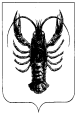 